Filtr powietrza, wymienny WSG 250Opakowanie jednostkowe: 2 szt.Asortyment: K
Numer artykułu: 0093.0891Producent: MAICO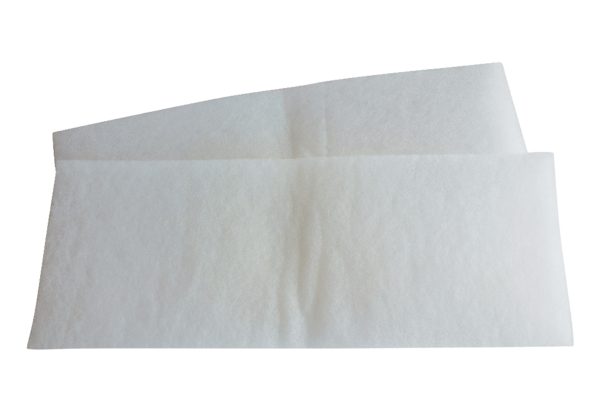 